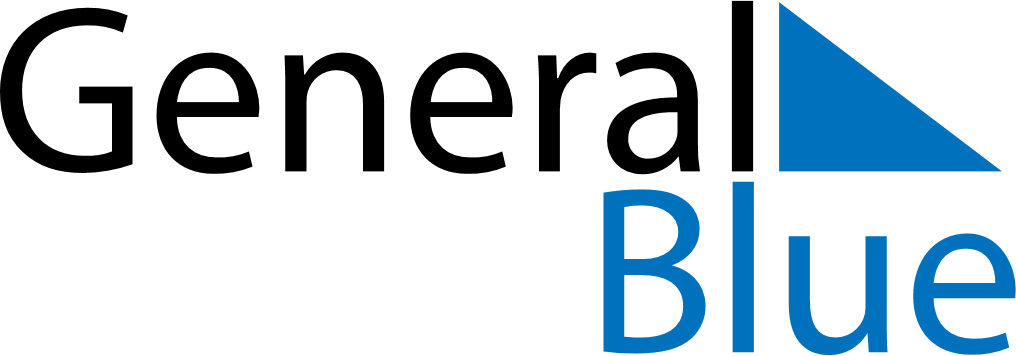 November 2021November 2021November 2021November 2021November 2021November 2021BangladeshBangladeshBangladeshBangladeshBangladeshBangladeshMondayTuesdayWednesdayThursdayFridaySaturdaySunday123456789101112131415161718192021Armed Forces Day222324252627282930NOTES